MTRL 466 MEETING MINUTESAttendees:Dr. Chad SinclairGROUP 1: Jerry Chang, Michael Fu, Judy Makmillen, Adam OhashiAgenda:Gantt chart / timeline review:Gantt chart for last 3 weeks completed/posted to Wiki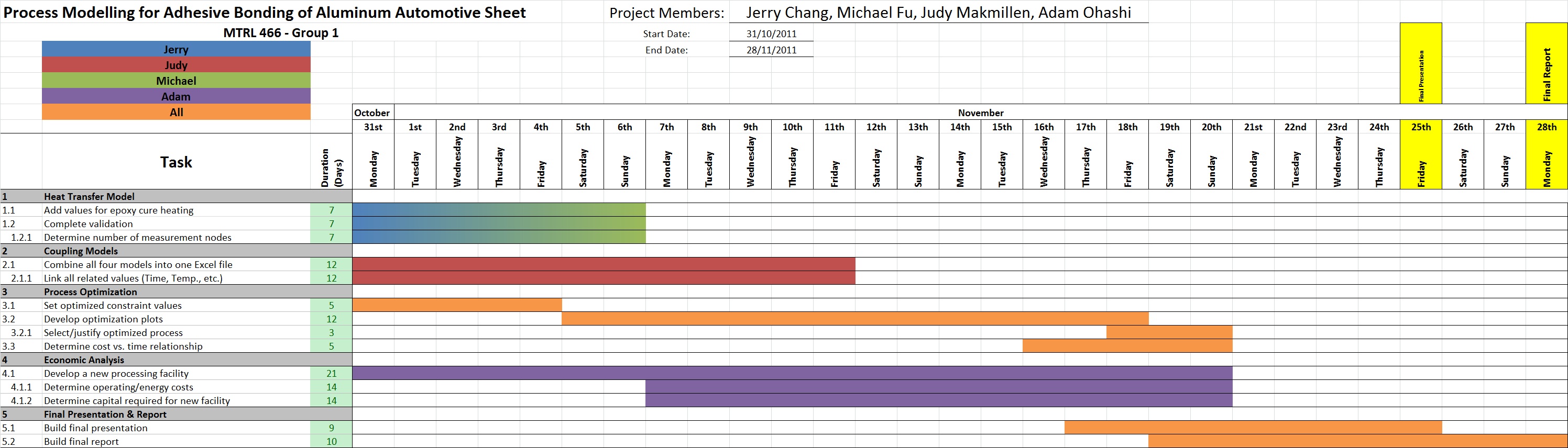 Heat transfer model – Next Step:Validation of modelHeating profile; semi-infinite slab, constant surface temperatureHeat values obtained from curing model integratedHeating orientation? (1 side vs. both sides)Coupling models:Judy managing the combining of all 4 models into one Excel workbookAny issues with lack of sufficient memory?Possibility of creating code to execute calculationsOptimization:Constraints:Curing: approx. Softening: approx. Hardening: approx. Waiting on coupled model to produce output values before determining optimal values of T, t, hSmallest time that meets all process constraintsEconomic Analysis:To start this weekend:Determine costs associated with paint baking, energy/operating costsCapital required for an annealing booth, paint station, etc.xCan use contacts from local companies for pricingBegin developing a new processing facility (large scale)Minutes:Meeting start time: 1:40pmMeeting end time: 3:20pmMidterm report review - aspects to look out for:ReferencingConsistencyLack of proper referencesRepetition of factsFlow from paragraph to paragraphMake sure sub-sections connectHave introductions for each sectionSegregate processing section from modelsBe specific!Revise constraints and free variablesAdd thickness, heating conditions, sheet start temp., etc.Revise these aspects and use in final reportHeat transfer model:Biot number = convection vs. conduction dominanceNewtonian heating conditionsValue for epoxy conductivity?Validation done! (numerical vs. analytical)Finite difference modelChecks boundary conditions (surface)Half of cross-section = 12 nodes23 nodes in totalSmall Δx = small Δtsmall Δt = many time steps, requires more memoryUsing Python, code our coupled models, have output to a text fileCan have different heating methods implemented in code/heat transfer modelTurbulent convection on one side, stagnant on other side with no direct heatingFor now: start with symmetric heating, if time allows we can vary itFurnace temperature, heating coefficient = constant or varying?OptimizationArbitrary constraints for α, σ6111, σ5754Find optimal values for these:α ≥ …, 0.85, 0.9, 0.95, …σ6111 ≥ …, 0.85, 0.9, 0.95, …σ5754 ≤ …, 0.95, 0.9, 0.85, …Tepoxy ≤ 200°CStarting oven temp.?Preheat to certain TPainting takes 15 – 45 minRequire a proper time windowHave checkpoints in Python to stop execution @ points out of constrain rangeEconomics3 steps (strengthening, curing, paint baking) vs. 1 step (all-in-one)In parallel = need same production rate of carsRequire energy consumption/carCapital cost, need more 3-in-1 booths to meet production rateEstimate costs, for example: paint boothsMake sure characteristics of custom paint booths match what we wantDepreciation, recovery of capitalUse existing facilityWhen pricing, costs are done, what is the economic benefit of 3-in-1?Action Items:Revise midterm report section for use in final reportHeat transfer model:Find epoxy conductivityDecide on heating conditionsDecide on optimization constraints based on model outputInitialize process economicsPrice custom paint boothsFind energy consumption/costsDetermine overall benefit of 3-in-1 processNext meeting: Wednesday, November 9th, 2011 @ 1:30pmProject Name:Process Modelling for Adhesive Bonding of Aluminum Automotive SheetGroup:1Current Meeting:Friday October 4th, 2011Minutes Prepared By:Adam Ohashi